بسمه تعالی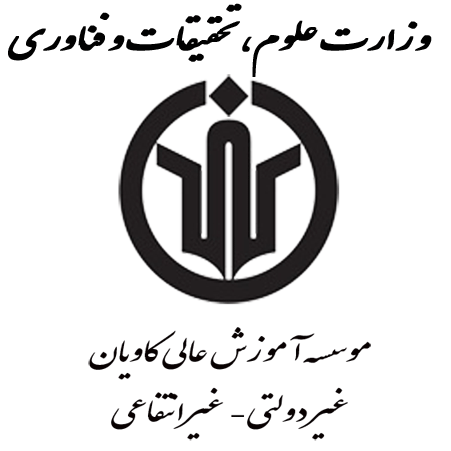 امتحان درس:نام استاد:نام و نام خانوادگی:تاریخ امتحان:شماره دانشجویی:مدت امتحان: